Publicado en Melilla el 15/11/2021 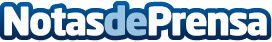 La plataforma Upload Images permite el alojamiento de imágenes de forma gratuita y por tiempo ilimitadoSubir imágenes es un sitio de alojamiento de imágenes en línea que desde el año 2015 ofrece un servicio ilimitado y gratuito de carga de imágenes en diferentes formatos. Su nueva versión posee un aspecto elegante, moderno y de fácil acceso que ofrece un excelente servicio con amplia selección de formatos para guardar el contenido de imágenes de forma práctica y sencillaDatos de contacto:Adam Gill+34794294817Nota de prensa publicada en: https://www.notasdeprensa.es/la-plataforma-upload-images-permite-el Categorias: Internacional Imágen y sonido Telecomunicaciones Marketing E-Commerce http://www.notasdeprensa.es